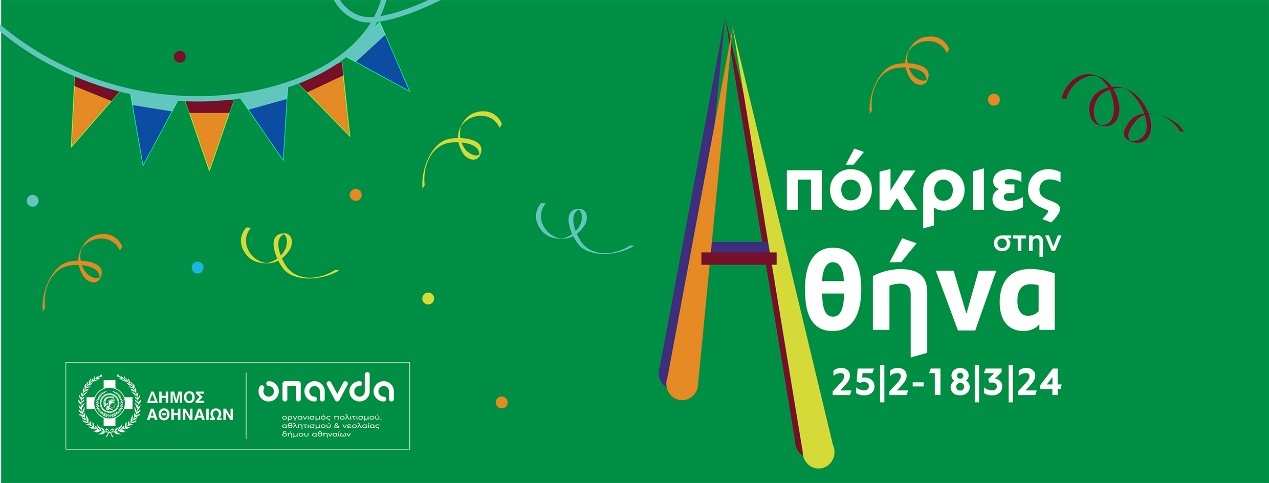 ΠΡΟΓΡΑΜΜΑ
ΑΠΟΚΡΙΕΣ ΣΤΗΝ ΑΘΗΝΑ 2024
25.02-17.03→ Μουσείο Λαϊκής Τέχνης και Παράδοσης «Αγγελική Χατζημιχάλη» 
Αποκριάτικες εικόνες στο Αρχοντικό Χατζημιχάλη
Αποκριάτικη ατμόσφαιρα στο Μουσείο Λαϊκής Τέχνης και Παράδοσης «Αγγελική Χατζημιχάλη» Δήμου Αθηναίων με παραδοσιακές αποκριάτικες μάσκες και στολές, αλλά και φωτογραφικές εικόνες μασκαράδων της παλιάς Αθήνας, με φόντο την αναπαραστατική προσέγγιση του έργου του Νικόλαου Γύζη «Το Καρναβάλι στην Αθήνα». 
Σε συνεργασία με το Λύκειο Ελληνίδων.
Ώρες λειτουργίας: Τρίτη-Παρασκευή 10:00- 16:00, Σάββατο-Κυριακή 10:00-15:00, Δευτέρα κλειστά10:00→ Μοναστηράκι, Αδριανού 52     
13ο Κυνήγι θησαυρού                                                                                                                      Με αφορμή την Παγκόσμια Ημέρα Ξεναγού, οι Αθηναίοι με τις οικογένειές τους θα ανακαλύψουν ιστορικά αξιοθέατα, μουσεία και μνημεία της Αθήνας. Το Κυνήγι Θησαυρού θα κινηθεί στη γειτονιά του Ψυρρή και στο Μοναστηράκι. 
Εκκίνηση-εγγραφή στο Hard Rock Café (Αδριανού 52), 10.00-12.00.
Διοργάνωση: Σωματείο Διπλωματούχων Ξεναγών και ΟΠΑΝΔΑ17:00→Κέντρο Δημιουργικής Μάθησης Ευελπίδων«Παίζουμε και τραγουδάμε τις Απόκριες»
Αποκριάτικη εκδήλωση για παιδιά ηλικίας από 6 έως 12 ετών.
Χοροί, σύγχρονα κι αποκριάτικα παραδοσιακά τραγούδια, παιχνίδια με τις μάσκες και  facepainting. Συμμετέχουν οι ομάδες θεατρικού παιχνιδιού, κουκλοθέατρου και θεάτρουγια παιδιάτου Κέντρου Δημιουργικής Μάθησης Ευελπίδων.
Δηλώσεις συμμετοχής: 210 8840520 (Δευτέρα-Παρασκευή, 10:00-18:00)Δευτέρα 26.0217:30→ Πλατεία Μεσολογγίου, ΠαγκράτιΣυναυλία με το Εργαστήρι Ελληνικής Μουσικής Δήμου ΑθηναίωνΤραγουδούν η Δώρα Λοΐζου και ο Μανώλης Σκουλάς.Τρίτη 27.0218:00→ Πεζόδρομος Αποστόλου Παύλου (πλάτωμα κοντά στην είσοδο τουαρχαιολογικού χώρου)                                                                                                                                                                     Συναυλία με τη Big Band Δήμου Αθηναίων και τη Μάρθα ΜορελεόνΤετάρτη 28.0217:30→ Πλατεία Αγίου Ανδρέα, ΛαμπρινήΣυναυλία με το Εργαστήρι Ελληνικής Μουσικής Δήμου Αθηναίων Τραγουδούν η Δώρα Λοΐζου και ο Μανώλης Σκουλάς.Πέμπτη 29.0217:30→ Πλατεία Αγίου Δημητρίου ΠανόρμουΣυναυλία με το Εργαστήρι Ελληνικής Μουσικής Δήμου ΑθηναίωνΤραγουδούν η Δώρα Λοΐζου και ο Μανώλης Σκουλάς.18:00→ Παιδική Βιβλιοθήκη- Σταθμός Λαρίσης
Όλη η οικογένεια μεταμφιεσμένη γιορτάζει τις Απόκριες στην Παιδική Βιβλιοθήκη.
Δράση για οικογένειες με παιδιά ηλικίας από 4 έως 9 ετών.Η μέρα μεγαλώνει, ο χειμώνας μας αποχαιρετά, πανάρχαια διονυσιακά έθιμα ζωντανεύουν και οι προετοιμασίες για το καρναβάλι κορυφώνονται. 
Δηλώσεις συμμετοχής: 210 8810884 (Δευτέρα-Παρασκευή, 11:00 – 15:00)
Μέγιστος αριθμός συμμετεχόντων: 20 Σάββατο 02.0310:30→ Πλατεία Πλυτά
«Γίνε ήρωας και εσύ»
Δράση για παιδιά ηλικίας από 6 έως 12 ετών από τον Γυμναστικό Σύλλογο Αρίων Αγίου Αρτεμίου και το 1ο Σύστημα Προσκόπων Υμηττού.
Έχεις ταξιδέψει σε τόπους μακρινούς; Έχεις βοηθήσει ήρωες στις περιπέτειές τους; Ήρθε η στιγμή να γίνεις ήρωας και εσύ! 
*Η εκκίνηση-εγγραφή θα γίνει στα ανοιχτά γήπεδα της Πλατείας Πλυτά, επί της οδού Βαθυκλέους, 10:30-11:00.11:00-12:00 & 12:00-13:00→ Κέντρο Δημιουργικής Μάθησης Ευελπίδων
«Οι μάσκες των ζωγράφων»Αποκριάτικο εικαστικό εργαστήρι για παιδιά ηλικίας από 6 έως 14 ετών. 
Δηλώσεις συμμετοχής: 210 8840520 ( Δευτέρα-Παρασκευή, 10:00-18:00)Μέγιστος αριθμός συμμετεχόντων: 15 παιδιά/ ομάδα12:00-13:00 & 13:00-14:00→ Κέντρο Δημιουργικής Μάθησης Νορντάου
«Kλόουν, μάσκες, χαρταετοί, φτιάχνουμε κατασκευή» Αποκριάτικο εργαστήρι χειροτεχνίας για παιδιά ηλικίας από 6 έως 12 ετών.Δηλώσεις συμμετοχής: 210 6433128 (Δευτέρα-Παρασκευή, 13:00-19:00)Μέγιστος αριθμός συμμετεχόντων: 15 παιδιά/ ομάδαΚυριακή 03.0311:00-13:00→Κέντρο Δημιουργικής Μάθησης  Γκράβας «Αποκριάτικες σκανταλιές»
Εργαστήρι μουσικοκινητικής για παιδιά ηλικίας από 6 έως 12 ετών.Αποκριάτικα παιχνίδια με πολλές σκανταλιές θα μαγέψουν τους μικρούς μας φίλους!Βάλτε κέφι, ρυθμό και φαντασία και ελάτε να παίξουμε και να μουτζουρωθούμε!Δηλώσεις συμμετοχής: 210 2011151 ( Δευτέρα-Παρασκευή, 10:00-18:00)Μέγιστος αριθμός συμμετεχόντων: 2012:00→ Πλατεία ΘυμαρακίωνΠαιδικό αποκριάτικο πάρτι
Μουσική, χορός, αποκριάτικοι διαγωνισμοί καλύτερης στολής, θεατρικές εμφανίσεις, παιχνίδια και πολλές εκπλήξεις για τους μικρούς καρναβαλιστές! Φορέστε την πιο δημιουργική στολή σας και ελάτε να παίξουμε!12:00→ Πλατεία Γκύζη«Παραδοσιακό γαϊτανάκι και αποκριάτικο κυνήγι θησαυρού»
Το παραδοσιακό γαϊτανάκι είναι εδώ για να μάθουν τα παιδιά και να θυμηθούν οι μεγαλύτεροι. Οι μουσικές εναλλάσσονται μέσα από παραδοσιακά και ανέκδοτα ακούσματα. Το αποκριάτικο κυνήγι θησαυρού ξεσηκώνει μικρούς και μεγάλους. Ποιος θα βρει το χαμένο θησαυρό και θα πάρει το αποκριάτικο έπαθλο;Δευτέρα 04.0317:30→Πεζόδρομος Φωκίωνος ΝέγρηΣυναυλία με το Εργαστήρι Ελληνικής Μουσικής Δήμου ΑθηναίωνΤραγουδούν η Δώρα Λοΐζου και ο Μανώλης Σκουλάς.Τετάρτη 06.0317:15→ Βρεφική- Νηπιακή Βιβλιοθήκη (πρώην Κ.Α.Π.Α.Ψ)«Ο Αρλεκίνος»
Εκπαιδευτικό πρόγραμμα για παιδιά ηλικίας από 4 έως 6 ετών.
Ελάτε να ανακαλύψουμε παρέα την ιστορία του μικρού Αρλεκίνου μέσα από το βιβλίο της Ζωρζ Σαρρή«Ο Αρλεκίνος».  Δηλώσεις συμμετοχής: 2108829735 (Δευτέρα-Παρασκευή, 11:00 – 15:00)17:30→Κέντρο Δημιουργικής Μάθησης ΑγίουΠαύλου
Εργαστήριο αποκριάτικων κατασκευών για παιδιά ηλικίας από 6 έως 12 ετών.
Δηλώσεις συμμετοχής: 210 3412183 (Δευτέρα-Παρασκευή, 10:00-18:00)Μέγιστος αριθμός συμμετεχόντων: 25Τσικνοπέμπτη 07.03 11:30→ Βαρβάκειος Αγορά
Μουσικός περίπατος της Φιλαρμονικής ΟρχήστραςΔήμου Αθηναίων
12:00→ Πλατεία Συντάγματος- Ερμού- Αιόλου- Πλατεία Κοτζιά- Πλατεία ΜοναστηρακίουΑποκριάτικη διαδρομή από την Πολιτιστική Εταιρεία Ορχηστρικής Τέχνης ΒΑΚΧΑΙ με αναπαράσταση του εθίμου των Κορδελάτων της Νάξου στην πλατεία Κοτζιά.13:00→ Πλατεία ΜοναστηρακίουΣυναυλία με τον Ισίδωρο Πάτερο και το συγκρότημα «Χάρισμα» με έντεχνο λαϊκό και παραδοσιακό τραγούδι.Παρασκευή 08.03
11:30→ Θησείο (συμβολή Διονυσίου Αρεοπαγίτου και Ηρακλειδών)Μουσικός περίπατος της Φιλαρμονικής Ορχήστρας Δήμου Αθηναίων
17:30→Κέντρο Δημιουργικής Μάθησης Αγίου Παύλου«Το καρναβάλι των παιδιών» Αποκριάτικη εκδήλωση με θεατρικά παιχνίδια για παιδιά ηλικίας από 6 έως 12 ετών.
Δηλώσεις συμμετοχής: 210 3412183 (Δευτέρα-Παρασκευή, 10:00-18:00)Μέγιστος αριθμός συμμετεχόντων: 2518:00-20:00→ Παιδικό Μουσείο της Αθήνας«Τα όργανα ρυθμό να δίνουνε»Εργαστήρι για οικογένειες με παιδιά ηλικίας από 3 έως 12 ετών.Τρίγωνα, τετράγωνα, κύκλοι και γραμμές, δυνατά, σιγά, γρήγορα, αργά ηχούν και αντηχούν σε αποκριάτικους ρυθμούς! Με απλά υλικά κατασκευάζουμε πρωτότυπα μουσικά όργανα και χορεύουμε για τις Απόκριες! 
Δηλώσεις συμμετοχής:2103312995 - εσωτ. 110 (Τρίτη-Παρασκευή, 09:00 -15:00).
Σάββατο 09.0311:00-12:00→Πινακοθήκη Δήμου Αθηναίων«Η Ρίκα Πανά συνομιλεί με τον Πάμπλο Πικάσο» Εικαστικό εργαστήρι για παιδιά ηλικίας από 6 έως 12 χρονών.
Οι μικροί επισκέπτες θα παρατηρήσουν τα έργα της Ρίκας Πανά και θα συζητήσουν το πως γιόρταζαν οι Αθηναίοι την Αποκριά και την Καθαρά Δευτέρα στα τέλη του 19ου και στις αρχές του 20ου αιώνα. Τα παιδιά θα αποδώσουν με το δικό τους τρόποτο έργο τους, εμπνευσμένο από μια ιδιότυπη συνομιλία των έργων του Πάμπλο Πικάσο με τα έργα της Ρίκας Πανά.
Δηλώσειςσυμμετοχής: 210 5202420 (Δευτέρα-Παρασκευή, 10:00-14:00)Μέγιστος αριθμός συμμετεχόντων: 1811:00-12:00 & 12:00-13:00→Κέντρο Δημιουργικής Μάθησης Νορντάου«Οι μάσκες των ζωγράφων»Αποκριάτικο εικαστικό εργαστήρι για παιδιά ηλικίας από 6 έως 14 ετών.Δηλώσεις συμμετοχής: 210 6433128(Δευτέρα-Παρασκευή, 13:00-19:00)
Μέγιστος αριθμός συμμετεχόντων: 15 παιδιά/ ομάδα11:00-12:00 & 12:00-13:00→Κέντρο Δημιουργικής Μάθησης  Σεπολίων «Με σερπαντίνες, χρώματα και ανακυκλώσιμα υλικά υποδεχόμαστε την Αποκριά» Αποκριάτικη εκπαιδευτική δράση χειροτεχνίαςγια παιδιά ηλικίας από 6 έως 12 ετών.Δηλώσεις συμμετοχής: 210 5130854 (Δευτέρα-Παρασκευή, 10:00-18:00)
Μέγιστος αριθμός συμμετεχόντων: 15 παιδιά/ ομάδα11:00→Ψηφιακό Μουσείο Ακαδημίας Πλάτωνος               «Το κεφάλι του PaulKlee και άλλες ιστορίες με... κεφάλια!» Αποκριάτικη εικαστική μουσειοπαιδαγωγική δράση με ζωγραφική και κατασκευές για παιδιά ηλικίας από 8 έως 13 ετών,εμπνευσμένη από τον πίνακα του PaulKlee «Ο μασκοφόρος»(“The maskedman”, 1935).
Δηλώσεις συμμετοχής: 210 5142138 (Δευτέρα-Παρασκευή, 10:00-15:00)11:00→ Πλατεία Αγίου ΠαύλουΠαιδική αποκριάτικη γιορτήΑποκριάτικη εκδήλωση με μουσική, χορό, ξυλοπόδαρους, εμψυχωτές και facepainting σε συνεργασία με τον Εξωραϊστικό Σύλλογο Αγ. Παύλου – Στ. Λαρίσης και τους συλλόγους Γονέων και Κηδεμόνων των σχολείων της συνοικίας, με τη συμμετοχή της Φιλαρμονικής Ορχήστρας Δήμου Αθηναίων.11:00→ Παιδική Βιβλιοθήκη(πρώηνΚ.Α.Π.Α.Ψ)«Πετάει, πετάει ψηλά… ο χαρταετός»
Αποκριάτικη δράση για παιδιά ηλικίας από 5 έως 7 ετών.
Ελάτε να ανακαλύψουμε παρέα το έθιμο του πετάγματος του χαρταετού. 
Δηλώσεις συμμετοχής: 210 8829735 (Δευτέρα-Παρασκευή, 11.00 - 15.00)11:30→Πλατεία Αγίου ΜελετίουΜουσικός περίπατος της Φιλαρμονικής Ορχήστρας Δήμου Αθηναίων 12:00→ Πλατεία Πλυτά 
«Δύο τρελοί τρελοίαποκριάτικοι πιγκουίνοι»
Αποκριάτικη θεατρική διαδραστική παράσταση για παιδιά ηλικίας από 3 έως 10 ετών.
Ένα διαφορετικό θέαμα με πρωτότυπο σενάριο, σκηνικά, κοστούμια και μουσική με πρωταγωνιστές...δύο πιγκουίνους! Μέσα σε μια ευφάνταστη και χαρούμενη ατμόσφαιρα  δυο πιγκουίνοι  ενθαρρύνουν τα παιδιά να τραγουδήσουν, να χορέψουν και να διασκεδάσουν με τις γκάφες τους. 
Παίζουν, χορεύουν, τραγουδούν οι ηθοποιοί: Εμμανουέλα -Χριστίνα Ζαφειροπούλου, Αρτίνα Μαρία Μωραϊτη12:00→ Πλατεία Κολυμβητηρίου Κολοκυνθούς(όπισθεν Ειδικού Δημοτικού Σχολείου: Τριανταφυλλόπουλου & Νικ. Χατζηαποστόλου 13)«Απόκριες σαν μια φορά»Μια πρωτότυπη και διασκεδαστική αποκριάτικη δράση για όλη την οικογένεια, που θα μας ταξιδέψει από πόλη σε πόλημε ιστορίες και μύθους για τις Απόκριες σε όλη την Ελλάδα και εντυπωσιακές φορεσιές που συνοδεύουν την παράδοση και τα έθιμα της χώρας μας.17:00→ Κέντρο Δημιουργικής Μάθησης Κυψέλης«Αποκριάτικο ξεφάντωμα» Μουσικοχορευτική εκδήλωση για παιδιά ηλικίας από 6 έως 12 ετών, με θεατρικά και μουσικά παιχνίδια, διαγωνισμό χορού και facepainting.Συμμετέχουνοι ομάδες παιδικού θεάτρου,θεατρικού παιχνιδιού,κουκλοθέατρουκαι το παιδικό τμήμα latin χορών.Κρατήσεις θέσεων: 210 8821428 (Δευτέρα-Παρασκευή, 10:00-18:00)18:00→ Κέντρο Τεχνών
«Τραγούδια κρυμμένα πίσω από μάσκες»Συναυλία με την ερασιτεχνική χορωδία ενηλίκων «Έξω Καρδιά».18:00→Πολιτιστικό Κέντρο «Μελίνα»«Γαϊτανάκι γενεών»
Μουσειοπαιδαγωγική δράση για ενήλικες άνω των 60 ετών.Οι επισκέπτες άνω των 60 ετών, μόνοι τους ή με την οικογένειά τους θα έχουν την ευκαιρίανα αναβιώσουν το γνωστό αποκριάτικο έθιμο, χορεύοντας γύρω από ένα παραδοσιακό γαϊτανάκι στην καρδιά μιας αθηναϊκής γειτονιάς των αρχών του 20ουαιώνα.18:30→Κέντρο Δημιουργικής Μάθησης Κάτω Πετραλώνων«Καρναβάλι σ΄αγαπώ» Αποκριάτικη εκδήλωση με παραδοσιακούς χορούς και δρώμενα από τις ομάδεςθεάτρου παιδιών και ενηλίκων του Κέντρου Δημιουργικής Μάθησης Κάτω Πετραλώνων.
Κρατήσεις θέσεων: 210 3422642 (Δευτέρα-Παρασκευή, 10:00-18:00)18:30→Κέντρο Δημιουργικής Μάθησης Γκράβας«Τούτες οι μέρες το ’χουνε» Αποκριάτικη εκδήλωση με παραδοσιακούς χορούς από τις ομάδες χορού ενηλίκων του Κέντρου Δημιουργικής Μάθησης Γκράβας.
Κρατήσεις θέσεων: 210 2011151 (Δευτέρα-Παρασκευή, 10:00-18:00)19:00 →Κέντρο Δημιουργικής Μάθησης Εξαρχείων «Κλακέτα και πάμε»
Ταινίες που κοιτούν την πόλη μας και τους ανθρώπους της με μια ποιητική, πολιτική ή κωμική ματιά, αλλά και ένα «ταινιάκι» από το εξωτερικό, από τους συμμετέχοντες στο κινηματογραφικό εργαστήριο του Κέντρου Δημιουργικής Μάθησης Εξαρχείων. Θα προβληθούν ντοκιμαντέρ κάθε είδους, poetry και videoclips που έγραψαν και σκηνοθέτησαν στο πλαίσιο του μαθήματος.20:00→Πολυχώρος«Άννα και Μαρία Καλουτά»«Το δωμάτιο Νο 8»του RobertThomasΘεατρική παράστασηαπό τη θεατρική ομάδα ενηλίκων του Κέντρου Δημιουργικής Μάθησης Νέου Κόσμου.Το έργο είναι μια σπονδυλωτή τοιχογραφία της Γαλλικής μεσαίας και ανώτερης τάξης. Στο δωμάτιο αυτό ξετυλίγεται ένας απίθανος κόσμος χαρακτήρων και καταστάσεων. Στις μικρές αυτοτελείς ιστορίες κυριαρχεί το απρόοπτο και η λύση είναι απρόσμενη.Κυριακή10.0310:30→Κέντρο Τεχνών«Διακόσμηση αποκριάτικης μάσκας»Αποκριάτικο εργαστήρι για παιδιά ηλικίας από 6 έως 10 ετών.
Ελάτε να ζωγραφίσουμε και να στολίσουμε τις δικές μας αποκριάτικες μάσκες.Δηλώσεις συμμετοχής: 210 7232604, 210 7248150 (Δευτέρα-Παρασκευή, 10:00-14:00)11:00|Σταθμός Μετρό Ακρόπολη- Σέλλεϋ- Βύρωνος- Πλατεία Φιλομούσου Εταιρείας- Κυδαθηναίων- Αδριανουπόλεως- Τριπόδων- Φλέσσα- Λυσίου- Αδριανού- Πλατεία ΜοναστηρακίουΑποκριάτικο σεργιάνι στην Πλάκα από την Ένωση Ζακυνθίων Αθήνας με καντάδες της Ζακύνθου από την χορωδία και παραδοσιακούς ζακυνθινούς χορούς και γαϊτανάκι στην πλατεία Μοναστηρακίου από το χορευτικό τμήμα.11:00→Δημοτική Αγορά ΚυψέληςΜουσικός περίπατος της Φιλαρμονικής ΟρχήστραςΔήμου Αθηναίων11:00-12:00 & 12:00-13:00→Κέντρο Δημιουργικής Μάθησης Βαφειοχωρίου«Ελληνικά παραδοσιακά αποκριάτικα έθιμα»
Εργαστήριo εικαστικής και μουσικοκινητικής αγωγής από το Παιδικό Περιβαλλοντικό Πρόγραμμαγια παιδιά ηλικίας από 6 έως 10 ετών.Παίζουμε αποκριάτικα παραδοσιακά παιχνίδια και χορεύουμε με μουσικές από όλη την Ελλάδα. 
Δηλώσεις συμμετοχής: 210 6427770 (Δευτέρα-Παρασκευή, 10:00-18:00)Μέγιστος αριθμός συμμετεχόντων: 25παιδιά/ομάδα11:00→Πάρκο Δημάρχου Δημήτρη Μπέη(Χελντράιχ- Λαγουμιτζή, Νέος Κόσμος)«Το γαϊτανάκι της αγάπης»Μια πεταλούδα με πολύχρωμα φτερά γιορτάζει την ημέρα της Αποκριάς μαζί με όλα τα παιδιά. Χορεύει μαζί με τους κουδουνάδες και ανακαλύπτει μαζί με τα παιδιάπως γιορτάζουν τις Απόκριες στα διάφορα μέρη της Γης. Στο δρώμενο θα συμμετέχει το 10ο Σύστημα Προσκόπων Αθηνών με προσκοπικές κατασκευές και δραστηριότητες.
11:00→ Πλατεία Αγίου Δημητρίου, Πανόρμου
«Η βαλίτσα με τις μάσκες»
Αποκριάτικη θεατρική διαδραστική παράσταση για παιδιά ηλικίας από 3 έως 10 ετών. 
Ένα λαμπερό Αποκριάτικο θέαμα με πρωτότυπο σενάριο, σκηνικά, κοστούμια και μουσική! Μέσα σε μια ευφάνταστη και χαρούμενη ατμόσφαιρα οι ηθοποιοί ζωντανεύουν αλληγορικά παραδοσιακά παραμύθια,  ενθαρρύνουν τα παιδιά να τραγουδήσουν, να χορέψουν και παράλληλα να διδαχθούν από τη σοφία  των παραμυθιών.
Παίζουν, χορεύουν, τραγουδούν οι ηθοποιοί Λαμπρινή Θάνου και Μαρίνα Κοσμά.11:00→ Πλατεία Αττικής – Πλατεία Βικτωρίας Καρναβαλική διαδρομή
Αποκριάτικη διαδρομή με τη συνοδεία κρουστών μουσικών και ανιματέρ.11:00→ Πλατεία Πλάτωνος (Τηλεφάνους και Ακαδημία Πλάτωνος, δίπλα απ’ το πάρκο της Ακαδημίας Πλάτωνος)
«Η πόλη χορεύει»Αποκριάτικη εκδήλωση με σκωπτικά δρώμενα απ' όλη την Ελλάδα και ζωντανή παραδοσιακή μουσική σε συνεργασία με τον Πολιτιστικό Σύλλογο της Ακαδημίας Πλάτωνος «ΗΕΚΑΔΕΜΕΙΑ», το γυμναστήριο ΗealthSpa Center, το Λαογραφικό Μουσικοχορευτικό Όμιλο «Ο Αρίων», τον Πολιτιστικό Παραδοσιακό Χορευτικό Όμιλο «Ο Ορφέας» και το σωματείο «Στα Χρώματα της Παράδοσης».12:00→Σπύρου Πάτση- Αγίας Μαρκέλλας, ΒοτανικόςΠαρέλαση καρναβαλιστών από τις Μορφές Έκφρασης, που θα μας ξεσηκώσει με νταούλια, κιθάρες, κλαρίνο και γκάιντα, για μια Αποκριά όπως παλιά.12:00→Πλατεία Ναθαναήλ, Άγιος ΕλευθέριοςΠαιδικόαποκριάτικο πάρτι
Μουσική, χορός, αποκριάτικοι διαγωνισμοί καλύτερης στολής, θεατρικές εμφανίσεις, παιχνίδια και πολλές εκπλήξεις για τους μικρούς καρναβαλιστές! Φορέστε την πιο δημιουργική στολή σας και ελάτε να παίξουμε!12:00→Μουσείο Λαϊκής Τέχνης και Παράδοσης «Αγγελική Χατζημιχάλη»
«Έρχεται η Αποκριά, το γλέντι ας αρχίσει!»Αποκριάτικη δράση για οικογένειες με παιδιά ηλικίας από 6 έως 10 ετών. 
Γλεντάμε την Αποκριά με εργαστήρι κατασκευής αποκριάτικων, παιχνίδια και μουσική.Δηλώσεις συμμετοχής: 210 3243972&987 (Δευτέρα-Παρασκευή, 10:00-14:00) 12:00 →Πολιτιστικό Κέντρο «Μελίνα» «Ήθη και έθιμα των Αποκριών»Αποκριάτικη εκδήλωση από την χορευτική ομάδα «Έρευνα» του Μουσείου Λαϊκής Τέχνης του Δήμου Σαλαμίνας σε συνεργασία με τον όμιλο Λαϊκής Παράδοσης Μεγάρων «Αλκάθους και Καρία» και τη Δημοτική  Χορωδία Μεγάρων.12:30→ Μουσείο Λαϊκής Τέχνης και Παράδοσης «Αγγελική Χατζημιχάλη»- Γέροντα- πλατεία Φιλομούσου Εταιρείας- Κυδαθηναίων- Αδριανού- πλατεία Αγοράς- Αιόλου- Πελοπίδα- Μουσείο Ελληνικών Λαϊκών Οργάνων«Τούτες οι μέρες το’χουνε, τούτες οι εβδομάδες»
Αποκριάτικη εκδήλωση από το Χοροστάσιστους δρόμους της Πλάκας με γαϊτανάκια, δρώμενακαι αποκριάτικους χορούς και τραγούδια με συνοδεία ζωντανής μουσικής.17:00→Κέντρο Δημιουργικής Μάθησης Γκράβας«Τρελό καρναβάλι» Αποκριάτικη εκδήλωση για παιδιά με θεατρικό παιχνίδι και αποκριάτικα δρώμενα από τις ομάδες παιδικού θεάτρουτου Κέντρου Δημιουργικής Μάθησης Γκράβας. 
Κρατήσεις θέσεων: 210 2011151 (Δευτέρα-Παρασκευή 10:00-18:00)17:30→Πάρκο Δημάρχου Δημήτρη Μπέη (Χελντράιχ- Λαγουμιτζή, Νέος Κόσμος)Συναυλία με το Εργαστήρι Ελληνικής Μουσικής Δήμου ΑθηναίωνΤραγουδούν η Δώρα Λοΐζουκαι ο Μανώλης Σκουλάς. 19:30→ Ολύμπια, Δημοτικό Μουσικό Θέατρο «Μαρία Κάλλας»«Αθήνα… και πάλι Αθήνα»
Μουσικοθεατρική παράσταση σε κείμενο- σκηνοθεσία Γιώργου Βασιλειάδη που ξεκινάει από τα χρόνια της δεκαετίας του ‘50 και φτάνει στο σήμερα, βασισμένη σε κείμενα και μουσικές που θα μας ταξιδέψουν στον χρόνο. 
Ερμηνεύουν: Ελένη Φιλίνη, Νανά Δόμβρου, Γιώργος Καμπανέλλης, Τίσσα Βασιλάκη, Στάθης Γκάτσης, και Δημήτρης Αβαδέλο.
Παίζουν οι μουσικοί: Νίκος Καλοχέρης (πιάνο-πλήκτρα), Νίκος Κρέτσης (μαντολίνο-μπουζούκι), Νίκος Τερζάκης (κιθάρα) και Μαρία Νίττη (ακορντεόν).
Με την υποστήριξη της σχολής χορού ROSEKARRA.
Είσοδος ελεύθερη με δελτία εισόδου.
Διάθεση δελτίων εισόδου: www.ticketplus.grκαι από τα ταμεία του θεάτρουΤρίτηκαιΠαρασκευή, από 10.00 έως 12.30 και2 ώρες πριντην έναρξητηςπαράστασης20:00→Πολυχώρος«Άννα και Μαρία Καλουτά»«Το δωμάτιο Νο 8» του RobertThomasΘεατρική παράστασηαπό τη θεατρική ομάδα ενηλίκων του Κέντρου Δημιουργικής Μάθησης Νέου Κόσμου.Το έργο είναι μια σπονδυλωτή τοιχογραφία της Γαλλικής μεσαίας και ανώτερης τάξης. Στο δωμάτιο αυτό ξετυλίγεται ένας απίθανος κόσμος χαρακτήρων και καταστάσεων. Στις μικρές αυτοτελείς ιστορίες κυριαρχεί το απρόοπτο και η λύση είναι απρόσμενη.Δευτέρα 11.0311:30→Πεζόδρομος Διονυσίου ΑρεοπαγίτουΜουσικός περίπατος της Φιλαρμονικής Ορχήστρας Δήμου Αθηναίων17:30→Πλατεία Αγίας Αικατερίνης, Κάτω ΠετράλωναΣυναυλία με το Εργαστήρι Ελληνικής Μουσικής Δήμου Αθηναίων
Τραγουδούν η Δώρα Λοΐζου και ο Μανώλης Σκουλάς. 18:30→ Πλατεία Αγίας Αικατερίνης, Κάτω ΠετράλωναΣυναυλία με τους Overthinkers, αυτοσχέδια μπάντα μαθητών και μαθητριών από το 12ο Γυμνάσιο και Γενικό Λύκειο Αθηνών.Τρίτη 12.0311:30→Μετρό ΠανόρμουΜουσικός περίπατος της Φιλαρμονικής Ορχήστρας Δήμου Αθηναίων 17:00→Κέντρο Δημιουργικής Μάθησης Νορντάου«Καρναβάλι ήρθε πάλι» Αποκριάτικη εκδήλωση για παιδιά με χορούς, τραγούδια και παιχνίδια. Δηλώσεις συμμετοχής: 210 6433128 (Δευτέρα-Παρασκευή, 13:00-19:00)18:00→Πέτρινο ΒοτανικούΣυναυλία της Big Band Δήμου Αθηναίων με την Μάρθα ΜορελεόνΤετάρτη 13.0311:30→ Πλατεία ΠλυτάΜουσικός περίπατος της Φιλαρμονικής Ορχήστρας Δήμου Αθηναίων17:15→ Παιδική Βιβλιοθήκη(πρώην Κ.Α.Π.Α.Ψ)«Πετάει, πετάει ψηλά… ο χαρταετός»Αποκριάτικη δράση για παιδιά ηλικίας από 5 έως 7 ετών.
Ελάτε να ανακαλύψουμε παρέα το έθιμο του πετάγματος του χαρταετού.Δηλώσεις συμμετοχής: 2108829735 (Δευτέρα-Παρασκευή, 11:00-15:00)17:30-18:15& 18:30- 19:15→Κέντρο Δημιουργικής Μάθησης Νέου ΚόσμουΕργαστήρι δραματοποίησης παραμυθιού και κατασκευώνγια παιδιά ηλικίας από  5,5 έως 8 ετών. 
Διαβάζουμε το παραμύθι της Ζωρζ Σαρρή «Ο Αρλεκίνος» και κατασκευάζουμε τον δικό μας αρλεκίνο.
Δηλώσεις συμμετοχής: 210 9247036(Δευτέρα-Παρασκευή, 10.00-18.00)Μέγιστος αριθμός συμμετεχόντων: 15 παιδιά/ομάδα
18:30→ Δημοτική Αγορά Κυψέλης«Το γαϊτανάκι της χαράς»
Εκδήλωση με αποκριάτικους παραδοσιακούς χορούς από τις ομάδες παραδοσιακών χορών ενηλίκων των Κέντρων Δημιουργικής μάθησης Αλεξάνδρας και Κυψέλης.Ένα χορευτικό ταξίδι από την Κρήτη στη Θράκη και από την Ήπειρο στα αιγαιοπελαγίτικα νησιά. Η Ελλάδα χορεύει αποκριάτικους χορούς και σκωπτικά τραγούδια, φτιάχνοντας ένα γαϊτανάκι με όμορφες εικόνες.Πέμπτη 14.0311:30→Πλατεία Πλάκας (Κυδαθηναίων)Μουσικός περίπατος της Φιλαρμονικής Ορχήστρας Δήμου Αθηναίων	12:00→Γηροκομείο ΑθηνώνΣυναυλία με το συγκρότημα «Χάρισμα»17:30-20:30| Αίθουσα Πολλαπλών Χρήσεων 90ο/123οΔημοτικών Σχολείων ΑθηνώνΕργαστήριο κατασκευήςπαραδοσιακούχαρταετού για παιδιά ηλικίας από 6 έως 12 ετών.
Δηλώσεις συμμετοχής: 213 0291110(Δευτέρα-Παρασκευή, 10:00-14:00)
Μέγιστος αριθμός συμμετεχόντων: 40
Παρασκευή 15.0311:30→Πεδίον του ΆρεωςΜουσικός περίπατος της Φιλαρμονικής Ορχήστρας Δήμου Αθηναίων18:00-20:00→Παιδικό Μουσείο της Αθήνας«Το καρναβάλι των ζώων»
Εργαστήρι για οικογένειες με παιδιά ηλικίας από 3 έως 12 ετών.Ακούσατε! Ακούσατε! Το καρναβάλι των ζώων σήμερα στο Παιδικό Μουσείο τηςΑθήνας! Ελάτε να εμπνευστούμε από τις συλλογές του Μουσείου και να φτιάξουμε με χαρτιά, υφάσματα, χρώματα τα πιο ευφάνταστα ζώα της παρέλασης.
Δηλώσεις συμμετοχής:210 3312995 - εσωτ. 110 (Τρίτη-Παρασκευή, 09:00 15:00).Σάββατο 16.0311:00→Πινακοθήκη Δήμου ΑθηναίωνΚολάζ με κομφετί στην Πινακοθήκη 
Αποκριάτικο μουσειοπαιδαγωγικό πρόγραμμα για παιδιά ηλικίαςαπό 4 έως 6 ετών.
Οι μικροί επισκέπτες θα παρατηρήσουν τα έργα της Ρίκας Πανά στον εκθεσιακό χώρο και θα δημιουργήσουν το δικό τους κολάζ με χαρτοπόλεμο!Δηλώσεις συμμετοχής: 210 5202420 (Δευτέρα-Παρασκευή, 10:00-14:00)Μέγιστος αριθμός συμμετεχόντων: 1811:00→Πλατεία Αγίου Γεωργίου Κυψέλης
«Καρναβαλίζομαι, παίζω, τραμπαλίζομαι»
Παιδικό εκπαιδευτικό βιωματικό πρόγραμμα.
Μια μπαλαρίνα χάνει το πολύχρωμο χαρταετό της. Θα κινήσει γη και ουρανό για να τον βρει. Ταξιδεύοντας με την κορδέλα από το γαϊτανάκι της  θα φτάσει στη χώρα του Βασιλιά Καρνάβαλου, θα μεταμορφωθεί στο νησί των καπέλων, θα γνωρίσει τον chef της Αποκριάς, και θα ξεχαστεί  χορεύοντας στο μεγάλο πάρτι  των καρναβαλιστών. Παρέα στο ταξίδι της τα παιδιά ντυμένοι μικροί καρνάβαλοι θα ακολουθήσουν τα ίχνη του χαρταετού έως ότου ανακαλύψουν κομμάτια από την πολύχρωμη ουρά του και μαζί ένα μεγάλο μυστικό που θα μας ενώνει για πάντα. Ποιο να είναι αυτό; Θα το μάθουμε χορεύοντας στο αποκριάτικο πάρτι μας. 11:00→Γενναίου Κολοκοτρώνη & ΜατρόζουΠαιδική αποκριάτικη γιορτή
Μουσική, χορός, αποκριάτικοι διαγωνισμοί καλύτερης στολής, θεατρικές εμφανίσεις, παιχνίδια και πολλές εκπλήξεις για τους μικρούς καρναβαλιστές! Φορέστε την πιο δημιουργική στολή σας και ελάτε να παίξουμε!11:30→Οδός ΚαλλιδρομίουΜουσικός περίπατος της Φιλαρμονικής Ορχήστρας Δήμου Αθηναίων12:00→Περιφερειακός Φιλοπάππου- Τρώων- Δωριέων- Πλατεία ΜερκούρηΑποκριάτικη διαδρομή με το σύνολο κρουστών Bloco Swingueira με χορό και ρυθμούς από τη Βραζιλία.12:00→Πλατεία Παπαδιαμάντη- Χαλεπά- Πλατεία Αγίου Ανδρέα ΛαμπρινήςΑποκριάτικη διαδρομή αναβίωσης της Λεσβιακής πατινάδας με την συμμετοχή των Λέσβιων πατινάδων από την Ένωση Αγριτών Λέσβου «Άγιος Δημήτριος» και τον Πολιτιστικό Σύλλογο Παραδοσιακών Χορών και Πολιτιστικών Δραστηριοτήτων «Ο Μόλυβος».Κυριακή 17.0311:30→Ζάππειο (προαύλιος χώρος)Αποκριάτικη παιδική γιορτή
Αποκριάτικοι ρυθμοί με τη Φιλαρμονική Ορχήστρα του Δήμου Αθηναίων.
Μουσική, χορός, ξυλοπόδαροι, μπαλονοκατασκευές, facepainting, καλλιτέχνες τσίρκου, ομαδικά παιχνίδια, παντομίμα, μασκότ και πολλές εκπλήξεις για τους μικρούς μας φίλους.18:00→Πλατεία Συντάγματος –Ερμού- Πλατεία ΜοναστηρακίουΑποκριάτικη πομπή στο κέντρο της ΑθήναςΔράση του Επαγγελματικού Επιμελητηρίου Αθηνών με την υποστήριξη του ΟΠΑΝΔΑ. Γιορτάζουμε όλοι μαζί την λήξη της αθηναϊκής Αποκριάς με ανιματέρ, ζογκλέρ, βραζιλιάνικα κρουστά αλλά και άλλους διασκεδαστές, που θα παρασύρουν το κοινό σε καρναβαλικούς ρυθμούς.Καθαρά Δευτέρα 18.03Λόφος Φιλοπάππου
11:00→Μουσικός περίπατος της Φιλαρμονικής Ορχήστρας Δήμου Αθηναίων.
12:00→Συναυλία από το συγκρότημα «Χάρισμα».11:00→ Πάρκο για το Παιδί & τον Πολιτισμό (πρώην Κ.Α.Π.Α.Ψ)
Παραδοσιακό γλέντι με μουσική, χορούς και σαρακοστιανά εδέσματα από τον Πολιτιστικό Σύλλογο Άνω Αμπελοκήπων.
Με την υποστήριξη του ΟΠΑΝΔΑ*Το πρόγραμμα ενδέχεται να τροποποιηθεί.ΔιευθύνσειςΒΡΕΦΙΚΗ – ΝΗΠΙΑΚΗ ΒΙΒΛΙΟΘΗΚΗ ΔΗΜΟΥ ΑΘΗΝΑΙΩΝ
Πάρκο για το παιδί και τον Πολιτισμό (πρώην ΚΑΠΑΨ) 
Λάμψα & Τριφυλίας, Αμπελόκηποι

ΔΗΜΟΤΙΚΗ ΑΓΟΡΑ ΚΥΨΕΛΗΣ
Φωκίωνος Νέγρη 42, Αθήνα
Τ. 210 4400545
ΚΕΝΤΡΟ ΔΗΜΙΟΥΡΓΙΚΗΣ ΜΑΘΗΣΗΣ ΑΓΙΟΥ ΠΑΥΛΟΥ ΔΗΜΟΥ ΑΘΗΝΑΙΩΝ
 Αγίου Παύλου 22, Σταθμός ΛαρίσηςΚΕΝΤΡΟ ΔΗΜΙΟΥΡΓΙΚΗΣ ΜΑΘΗΣΗΣ ΒΑΦΕΙΟΧΩΡΙΟΥ ΔΗΜΟΥ ΑΘΗΝΑΙΩΝ
Βαφειοχωρίου & Καρολίδου 2, ΓκύζηΚΕΝΤΡΟ ΔΗΜΙΟΥΡΓΙΚΗΣ ΜΑΘΗΣΗΣ ΓΚΡΑΒΑΣ ΔΗΜΟΥ ΑΘΗΝΑΙΩΝ 
Ταϋγέτου 60, ΓκράβαΚέντρο Δημιουργικής Μάθησης Εξαρχείων ΔΗΜΟΥ ΑΘΗΝΑΙΩΝ
Τσαμαδού 9, ΑθήναΚΕΝΤΡΟ ΔΗΜΙΟΥΡΓΙΚΗΣ ΜΑΘΗΣΗΣ ΕΥΕΛΠΙΔΩΝ ΔΗΜΟΥ ΑΘΗΝΑΙΩΝ
Ευελπίδων 18, Κυψέλη
ΚΕΝΤΡΟ ΔΗΜΙΟΥΡΓΙΚΗΣ ΜΑΘΗΣΗΣ ΚΑΤΩ ΠΕΤΡΑΛΩΝΩΝ ΔΗΜΟΥ ΑΘΗΝΑΙΩΝ
Αθηνοδώρου 61, Κάτω ΠετράλωναΚΕΝΤΡΟ ΔΗΜΙΟΥΡΓΙΚΗΣ ΜΑΘΗΣΗΣ ΚΥΨΕΛΗΣ ΔΗΜΟΥ ΑΘΗΝΑΙΩΝ
Καλογερά 18, Κυψέλη ΚΕΝΤΡΟ ΔΗΜΙΟΥΡΓΙΚΗΣ ΜΑΘΗΣΗΣ ΝΕΟΥ ΚΟΣΜΟΥ ΔΗΜΟΥ ΑΘΗΝΑΙΩΝ
Σωστράτου 5ΚΕΝΤΡΟ ΔΗΜΙΟΥΡΓΙΚΗΣ ΜΑΘΗΣΗΣ ΝΟΡΝΤΑΟΥ ΔΗΜΟΥ ΑΘΗΝΑΙΩΝ
Νορντάου 7, ΓκύζηΚΕΝΤΡΟ ΔΗΜΙΟΥΡΓΙΚΗΣ ΜΑΘΗΣΗΣ ΣΕΠΟΛΙΩΝ ΔΗΜΟΥ ΑΘΗΝΑΙΩΝ
Λαμπόβου 4, Σεπόλια

ΚΕΝΤΡΟ ΤΕΧΝΩΝ ΔΗΜΟΥ ΑΘΗΝΑΙΩΝ
Λεωφ. Βασιλίσσης Σοφίας, Πάρκο ΕλευθερίαςΜΟΥΣΕΙΟ ΛΑΪΚΗΣ ΤΕΧΝΗΣ ΚΑΙ ΠΑΡΑΔΟΣΗΣ «ΑΓΓΕΛΙΚΗ ΧΑΤΖΗΜΙΧΑΛΗ» ΔΗΜΟΥ ΑΘΗΝΑΙΩΝ
Αγγελικής Χατζημιχάλη 6, Πλάκα  ΟΛΥΜΠΙΑ, ΔΗΜΟΤΙΚΟ ΜΟΥΣΙΚΟ ΘΕΑΤΡΟ «ΜΑΡΙΑ ΚΑΛΛΑΣ» 
Ακαδημίας 59, Αθήνα 
Τ. 210 3642540ΠΑΙΔΙΚΗ – ΕΦΗΒΙΚΗ ΒΙΒΛΙΟΘΗΚΗ ΔΗΜΟΥ ΑΘΗΝΑΙΩΝ
Πάρκο για το παιδί και τον Πολιτισμό (πρώην Κ.Α.Π.Α.Ψ)
Λάμψα& Τριφυλίας, ΑμπελόκηποιΠΑΙΔΙΚΗ ΒΙΒΛΙΟΘΗΚΗ- ΣΤΑΘΜΟΣ ΛΑΡΙΣΗΣ ΔΗΜΟΥ ΑΘΗΝΑΙΩΝ
 Δομοκού 2, Σταθμός ΛαρίσηςΠΑΙΔΙΚΟ ΜΟΥΣΕΙΟ ΤΗΣ ΑΘΗΝΑΣ
Ρηγίλλης και Βασιλέως Γεωργίου Β’ 17-19, Κτίριο Ωδείου ΑθηνώνΠάρκο για το παιδί και τον Πολιτισμό (πρώην Κ.Α.Π.Α.Ψ)
Λάμψα & Τριφυλίας, ΑμπελόκηποιΠέτρινο Βοτανικού
Σπύρου Πάτση 79, ΑθήναΠΙΝΑΚΟΘΗΚΗ ΔΗΜΟΥ ΑΘΗΝΑΙΩΝ
Λεωνίδου & Μυλλέρου, Πλατεία Αυδή, ΜεταξουργείοΠΟΛΙΤΙΣΤΙΚΟ ΚΕΝΤΡΟ «ΜΕΛΙΝΑ» ΔΗΜΟΥ ΑΘΗΝΑΙΩΝ
Ηρακλειδών 66Α & Θεσσαλονίκης, ΘησείοΠΟΛΥΧΩΡΟΣ «ΑΝΝΑ ΚΑΙ ΜΑΡΙΑ ΚΑΛΟΥΤΑ» ΔΗΜΟΥ ΑΘΗΝΑΙΩΝ
Τιμοκρέοντος 6A, Νέος ΚόσμοςΨΗΦΙΑΚΟ ΜΟΥΣΕΙΟ ΑΚΑΔΗΜΙΑΣ ΠΛΑΤΩΝΑ ΔΗΜΟΥ ΑΘΗΝΑΙΩΝ
Αλκμέωνος 1, Αθήνα
